ZAŁĄCZNIK 1 – NAPISZ LITERKI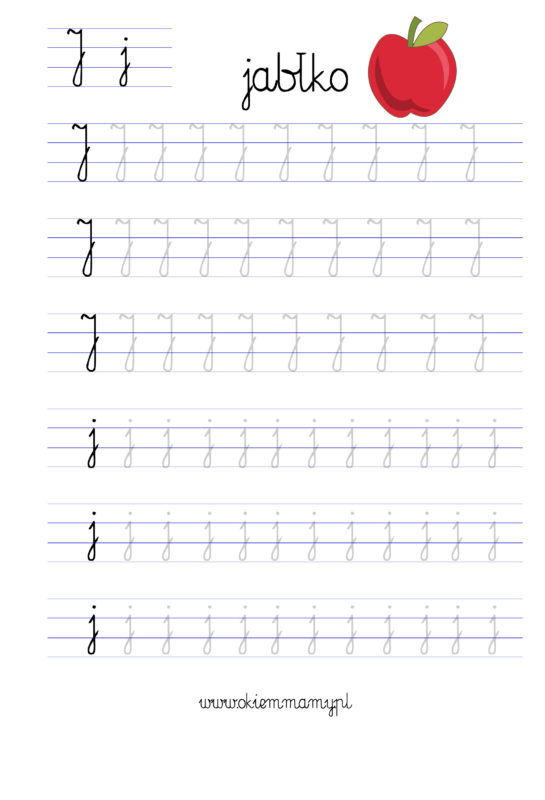 ZAŁĄCZNIK 2 – ZAZNACZ LITERY, WYRAZY, PRZECZYTAJ I POKOLORUJ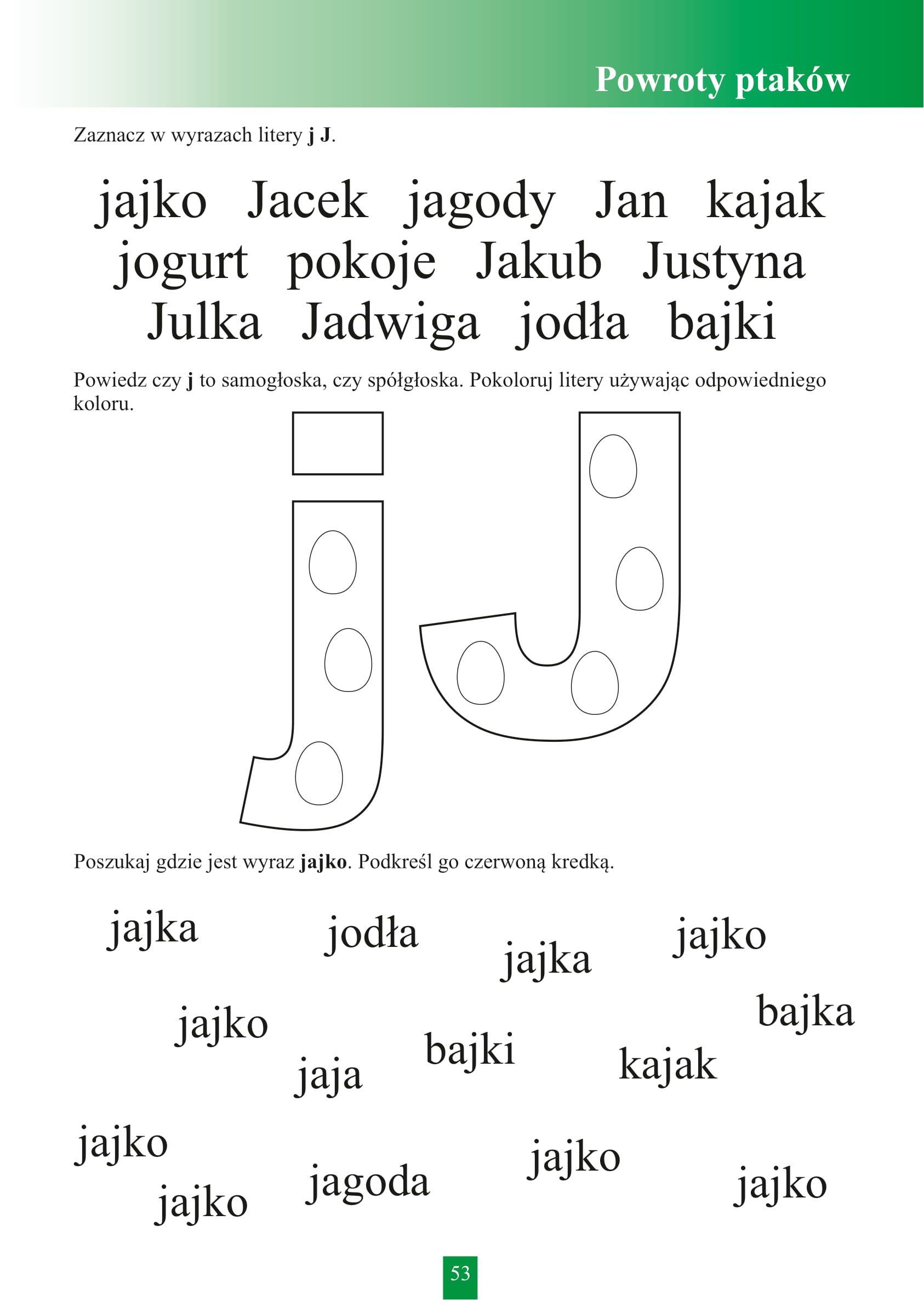 ZAŁĄCZNIK 3 – WYLEP PLASTELINĄ LITERY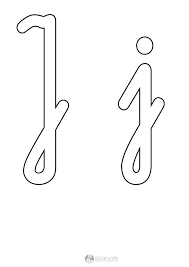 